О расходовании средств субсидий на организациюотдыха детей в каникулярное время, включая мероприятия по обеспечению безопасности их жизни и здоровья, и установлении размера платы родителей (законных представителей) на обеспечение долевого финансирования путевок в 2020 годуРуководствуясь Бюджетным кодексом Российской Федерации, Федеральным законом от 06 октября 2003 года № 131-ФЗ «Об общих принципах организации местного самоуправления в Российской Федерации», Законом Свердловской области от 15 июня 2011 года № 38-ОЗ «Об организации и обеспечении отдыха и оздоровления детей в Свердловской области», постановлением Правительства Свердловской области от 03.08.2017 № 558-ПП «О мерах по организации и обеспечению отдыха и оздоровления детей в Свердловской области», Уставом Североуральского городского округа, Администрация Североуральского городского округаПОСТАНОВЛЯЕТ:1. Установить, что:1) расходование средств субсидий на организацию отдыха детей в каникулярное время, включая мероприятия по обеспечению безопасности их жизни и здоровья в 2020 году, производится в соответствии с настоящим постановлением;2) источниками финансирования расходов на организацию отдыха детей в каникулярное время, включая мероприятия по обеспечению безопасности их жизни и здоровья, в 2020 году являются:субсидии, предоставляемые из областного бюджета бюджету Североуральского городского округа на организацию отдыха детей в каникулярное время, включая мероприятия по обеспечению безопасности их жизни и здоровья;средства местного бюджета Североуральского городского округа;средства от приносящей доход деятельности: плата родителей (законных представителей) на обеспечение долевого финансирования путевок в организации, обеспечивающие отдых и оздоровление детей, а также иные доходы, не запрещенные действующим законодательством;3) главным администратором доходов местного бюджета в части субсидий, предоставляемых из областного бюджета на организацию отдыха детей в каникулярное время, включая мероприятия по обеспечению безопасности их жизни и здоровья, является Управление образования Администрации Североуральского городского округа (далее – Управление образования);4) главными распорядителями средств местного бюджета, направляемых на организацию отдыха детей в каникулярное время, включая мероприятия по обеспечению безопасности их жизни и здоровья, является Администрация Североуральского городского округа, Управление образования;5) средства, предоставляемые из областного бюджета в форме субсидий, средства местного бюджета, направляемые на организацию отдыха детей в каникулярное время в Североуральском городском округе, включая мероприятия по обеспечению безопасности их жизни и здоровья:включаются в бюджетные сметы Администрации Североуральского городского округа, Управления образования;включаются в планы финансово-хозяйственной деятельности муниципальных учреждений и расходуются в установленном порядке;6) средства от приносящей доход деятельности (плата родителей, законных представителей) на обеспечение долевого финансирования путевок в загородный оздоровительный лагерь, в лагеря дневного пребывания, организованных на базе муниципальных учреждений, а также иные доходы, не запрещенные действующим законодательством, подлежат зачислению на лицевые счета муниципальных учреждений, включению в планы финансово-хозяйственной деятельности и расходованию в установленном порядке;7) средства, предусмотренные в бюджете Североуральского городского округа на организацию отдыха детей в каникулярное время в 2020 году, включая мероприятия по обеспечению безопасности их жизни и здоровья, подлежат расходованию по разделу 0700 «Образование», подразделу 0707 «Молодежная политика» по следующим направлениям: приобретение путевок в санатории и санаторно-оздоровительные лагеря круглогодичного действия, в санаторно-курортные организации, расположенные на побережье Черного моря, в рамках проекта «Поезд здоровья» для детей, имеющих заключение учреждений здравоохранения о наличии медицинских показаний для санаторно-курортного лечения, на финансирование путевок в оздоровительные лагеря с дневным пребыванием детей, в загородные стационарные детские оздоровительные лагеря для всех категорий детей, в учреждения, принимающие участие в организации и обеспечении отдыха и оздоровления детей в Североуральском городском округе по иным формам отдыха и организации досуга детей;8) Управление образования обеспечивает:8.1) заключение соглашения между Североуральским городским округом и Министерством образования и молодежной политики Свердловской области о предоставлении и использовании субсидии из бюджета Свердловской области местному бюджету муниципального образования Североуральский городской округ на организацию отдыха детей в каникулярное время в 2020 году (далее – Соглашение);8.2) выполнение условий, установленных Соглашением;9) средства, полученные на организацию отдыха детей в каникулярное время, включая мероприятия по обеспечению безопасности их жизни и здоровья в соответствии с настоящим постановлением, носят целевой характер и не могут быть использованы на иные цели; 10) руководители учреждений, на базе которых открыты загородный оздоровительный лагерь и лагеря дневного пребывания, несут дисциплинарную, административную, уголовную ответственность за нецелевое использование бюджетных средств в соответствии с действующим законодательством Российской Федерации и Свердловской области;11) контроль за целевым использованием бюджетных средств осуществляется Администрация Североуральского городского округа, Финансовым управлением Администрации Североуральского городского округа и Управлением образования Администрации Североуральского городского округа в пределах их компетенции.2. Утвердить следующие размеры платы родителей (законных представителей) на обеспечение долевого финансирования путевок в лагеря дневного пребывания, загородный оздоровительный лагерь, санаторные организации (санатории и санаторно-оздоровительные лагеря круглогодичного действия), в санаторно-курортные организации, расположенные на побережье Черного моря, в рамках проекта «Поезд здоровья», в организации, принимающие участие в организации и обеспечении отдыха и оздоровления детей в Североуральском городском округе по иным формам отдыха и организации досуга детей в 2020 году:2.1.) в лагеря дневного пребывания (за исключением лагеря дневного пребывания, организованного на базе МАУ ДО «ДЮСШ») в летний период:  1015,00 рублей для детей, проживающих в Североуральском городском округе; 3383,00 рубля для детей, не проживающих в Североуральском городском округе;в лагеря дневного пребывания (за исключением лагеря дневного пребывания, организованного на базе МАУ ДО «ДЮСШ») в весенние и осенние каникулы:  241,00 рубль для детей, проживающих в Североуральском городском округе; 805,00 рублей для детей, не проживающих в Североуральском городском округе; в лагерь дневного пребывания, организованного на базе МАУ ДО «ДЮСШ» в летний период: 1621,00 рубль для детей, проживающих в Североуральском городском округе; 5403,00 рубля для детей, не проживающих в Североуральском городском округе;в лагерь дневного пребывания, организованного на базе МАУ ДО «ДЮСШ» в весенние и осенние каникулы: 386,00 рублей для детей, проживающих в Североуральском городском округе; 1286,00 рублей для детей, не проживающих в Североуральском городском округе;2.2) в загородный оздоровительный лагерь: 3341,00 рубль для детей, проживающих в Североуральском городском округе; 16706,00 рублей для детей, не проживающих в Североуральском городском округе;2.3) в санаторные организации (санатории и санаторно-оздоровительные лагеря круглогодичного действия) только для детей, проживающих в Североуральском городском округе, 4369,00 рублей (иногородним путевки не предоставляются);  2.4) в санаторно-курортные организации, расположенные на побережье Черного моря, в рамках проекта «Поезд здоровья» только для детей, проживающих в Североуральском городском округе, 3601,00 рубль (иногородним путевки не предоставляются).3. Установить, что плата родителей (законных представителей) не взимается в следующих случаях:3.1) за путевки в лагеря дневного пребывания, загородный оздоровительный лагерь, в учреждения, принимающие участие в организации и обеспечении отдыха и оздоровления детей по иным формам отдыха и организации досуга детей, для следующих категорий детей, проживающих на территории Североуральского городского округа:детей, оставшихся без попечения родителей;детям, вернувшимся из воспитательных колоний и специальных учреждений закрытого типа;детей - инвалидов;детей с ограниченными возможностями здоровья;детей - жертв вооруженных и межнациональных конфликтов, экологических и техногенных катастроф, стихийных бедствий;детей из семей беженцев и вынужденных переселенцев;детей, оказавшихся в экстремальных условиях;детей, проживающих в малоимущих семьях;3.2) за путевки в окружной оборонно-спортивный лагерь для допризывной молодежи «Витязь»;3.3) за путевки в санаторные организации (санатории и санаторно-оздоровительные лагеря круглогодичного действия) для детей, проживающих в малоимущих семьях (за исключением санаторно-курортных организаций, расположенных на побережье Черного моря, в рамках проекта «Поезд здоровья»);4. Настоящее постановление вступает в силу со дня принятия и распространяется на правоотношения, возникшие с 01 марта 2020 года.5. Контроль за выполнением настоящего постановления возложить на Заместителя Главы Администрации Североуральского городского округа Ж.А. Саранчину.6. Опубликовать настоящее постановление в газете «Наше слово» и на официальном сайте Администрации Североуральского городского округа.Глава Североуральского городского округа				         В.П. Матюшенко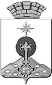 АДМИНИСТРАЦИЯ СЕВЕРОУРАЛЬСКОГО ГОРОДСКОГО ОКРУГА ПОСТАНОВЛЕНИЕАДМИНИСТРАЦИЯ СЕВЕРОУРАЛЬСКОГО ГОРОДСКОГО ОКРУГА ПОСТАНОВЛЕНИЕ02.03.2020                                                                                                         № 239                                                                                                        № 239г. Североуральскг. Североуральск